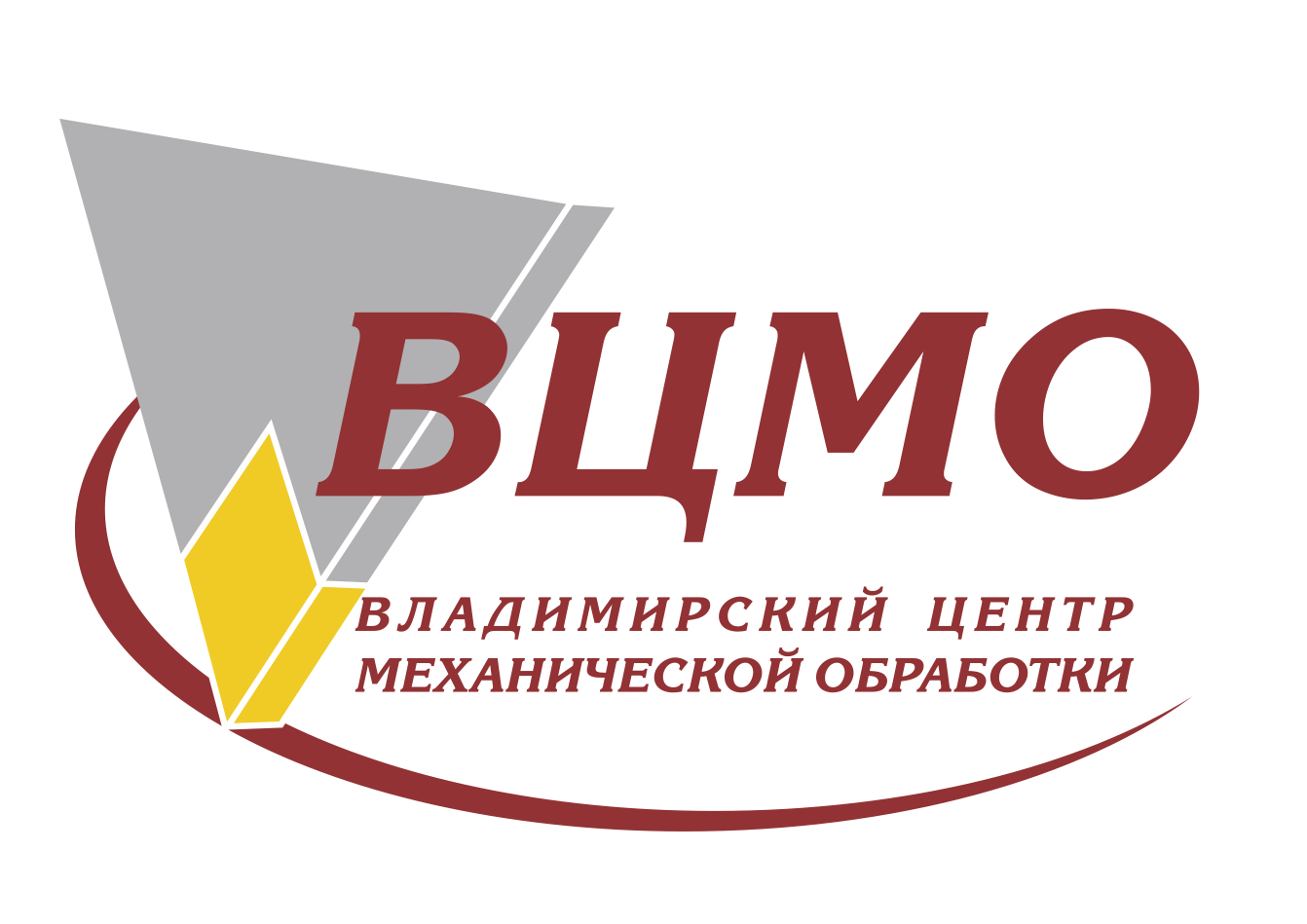 Прайс листот 15.01.2019 г.Гарантия на всё оборудование – 18 месяцев.АртикулНаименованиеЦена, руб., с НДС                                                                                                                                               1. Турбомолекулярные насосы1. Турбомолекулярные насосы1. Турбомолекулярные насосы10.10.150.01КВТ-150, комплекс высоковакуумный турбомолекулярный.Состав:турбомолекулярный вакуумный насос ВГТН-150;   преобразователь частоты.414 00010.10.400.01КВТ-400, комплекс высоковакуумный турбомолекулярный.Состав:турбомолекулярный вакуумный насос ВГТН-400;преобразователь частоты.660 00010.10.404.01КВТ-404, комплекс высоковакуумный турбомолекулярный с конфлантным соединением. Состав:турбомолекулярный вакуумный насос ВГТН-404;преобразователь частоты.695 0002. Комплектующие2. Комплектующие2. Комплектующие50.10.25.1Патрубок промежуточного отбора KF251 35050.10.16.1Патрубок для продувки насоса инертным газом KF161 350